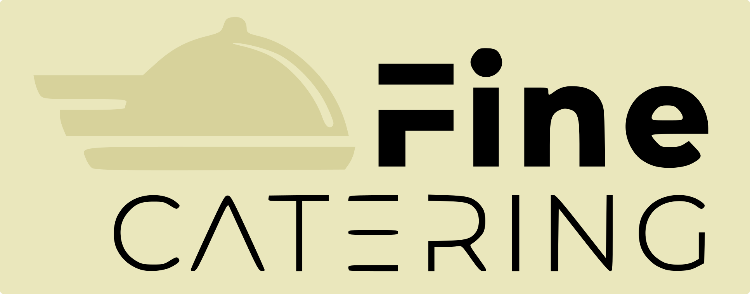 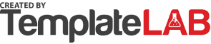 Quote No: 012568Date: 20-05-2020MealsUnit PriceQuantityTotal PriceBlistered Green Beans with Garlic$25.352$50.70Green beans are shriveled and browned into delicious submission before receiving a flavor bomb of garlic, red pepper flakes, and chopped capers.$25.352$50.70Strawberry Pie$42.151$42.15Puff pastry, thawed strawberries, turbinado sugar, eggs, Nutella.$42.151$42.15Meal 3$22.001$22.00Lorem ipsum dolor sit amet, consectetuer adipiscing elit. Maecenas porttitor congue massa. Fusce posuere, magna sed pulvinar ultricies.$22.001$22.00Meal 4$45.0012$540.00Lorem ipsum dolor sit amet, consectetuer adipiscing elit. Maecenas porttitor congue massa$45.0012$540.00Meal 5Lorem ipsum dolor sit amet, consectetuer adipiscing elit. Maecenas porttitor congue massaMeal 6Lorem ipsum dolor sit amet, consectetuer adipiscing elit. Maecenas porttitor congue massaSub Total$654.85TAX10%Grand Total$720.34Templatelab.comTemplatelab.com